Уведомление о проведении заседания(№ 039/10/5-808/2022)Управление Федеральной антимонопольной службы по Калининградской области уведомляет о рассмотрении заявления ГП КО «ЕСОО» (вх. № 7170/22 от 14.09.2022) о включении в реестр недобросовестных поставщиков сведений об ООО «Производственно-коммерческая фирма «Уралглавснаб» (ОГРН 1097448010890, ИНН 7448124322) в связи с уклонением от заключения договора по результатам запроса аукциона в электронной форме на право заключения договора на поставку бульдозера для нужд ГП КО «ЕСОО» (закупка № 32211583860 на официальном сайте Единой информационной системы в сфере закупок http://zakupki.gov.ru/). Информация о поступлении обращения о включении в реестр недобросовестных поставщиков сведений об ООО «ПКФ «Уралглавснаб» вместе с                копией обращения размещена на сайте антимонопольного органа http://kaliningrad.fas.gov.ru/.Заседание состоится 22 сентября 2022 года в 14 часов 30 минут местного времени. В целях предотвращения распространения коронавирусной инфекции «COVID-19» рассмотрение жалобы будет происходить без очного участия представителей заинтересованных сторон в режиме видеоконференцсвязи посредством плагина «TrueConf».Приглашения (гиперссылка) для участия в видеоконференцсвязи будут направлены перед заседанием Комиссии лицам, участвующим в рассмотрении обращения, на указанные в настоящем уведомлении электронные адреса.Рассмотрение обращения будет осуществляться с учетом следующего:для участия в конференции лицам, участвующим в рассмотрении обращения, достаточно будет пройти по полученной гиперссылке в назначенное время рассмотрения обращения;сторонам-участникам заседания необходимо направить на адрес электронной почты Калининградского УФАС России to39@fas.gov.ru документы, подтверждающие полномочия лиц, участвующих в рассмотрении обращения, а также документы и информацию, которые стороны обязаны или вправе представить к рассмотрению обращения;направляемые по указанной электронной почте документы (информация) должны быть подписаны электронной цифровой подписью, а в случае ее отсутствия - представлены в Калининградское УФАС России до начала рассмотрения в оригинале.	Дополнительно Калининградское УФАС России обращает внимание, что рассмотрение жалоб (обращений) осуществляется в строгом соответствии с положениями антимонопольного законодательства Российской Федерации, с учетом подведомственности рассмотрения жалоб (обращений) ФАС России и её территориальных органов.	ООО «ПКФ «Уралглавснаб» необходимо представить в Калининградское УФАС России в срок до 13 часов 00 минут местного времени 21 сентября 2022 года мотивированное письменное пояснение с изложением причин уклонения от заключения договора с приложением документов, обосновывающих позицию. Исп. А.А. КадынинТел.: 8 (4012) 53-72-04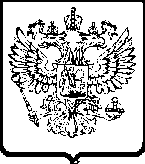 ФЕДЕРАЛЬНАЯ
АНТИМОНОПОЛЬНАЯ СЛУЖБАУПРАВЛЕНИЕФедеральной антимонопольной службы по Калининградской областиул. Барнаульская 4, г. Калининград, 236006, бокс № 5033тел. (4012) 53-72-01, факс (4012) 53-72-00e-mail: to39@fas.gov.ru_______________  №_________________ГП КО «ЕСОО»  236006, г. Калининград, ул. Коперника, 2-4 пом. литер XI,тел.: +7 (4012) 310607 , доб.: 124,secretar@esoo39.ruzakypki-2@esoo39.ru   ООО «ПКФ «Уралглавснаб»454014, Челябинская обл., г. Челябинск, ул. Ворошилова, д.10, кв.18,тел.: +7 (351) 793-51-14,Ugs_74@mail.ru uralglavsnab@mail.ru  Заместитель руководителя                                             Н.С. Иванова